Budżety jednostek samorządu terytorialnego
w województwie świętokrzyskim w 2019 r.Wyższy poziom dochodów niż wydatków w budżetach jednostek samorządu terytorialnego w województwie świętokrzyskim skutkował zbiorczo nadwyżką budżetową. O nadwyżce zdecydował przede wszystkim dodatni wynik budżetów powiatów.Gospodarka finansowa jednostek samorządu terytorialnegoW 2019 r. łączne dochody budżetów jednostek samorządu terytorialnego (JST) województwa świętokrzyskiego, tj. gmin, powiatów, miasta na prawach powiatu (Kielce) oraz województwa wyniosły 8655,1 mln zł i w porównaniu z 2018 r. zwiększyły się o 12,9%. Wydatki wyniosły
8527,1 mln zł i w porównaniu z 2018 r. wzrosły o 6,2%. Rok budżetowy JST zamknęły nadwyżką w wysokości 128,0 mln zł, w 2018 r. deficyt JST wyniósł 361 ml zł. Tablica 1. Dochody, wydatki i wynik budżetów JSTTablica 1. Dochody, wydatki i wynik budżetów JST (dok.)Spośród 101 gmin województwa świętokrzyskiego (bez miasta na prawach powiatu), 59 gmin uzyskało nadwyżkę budżetową, pozostałe 42 gmin zamknęły rok budżetowy deficytem. Wśród nich 83,3% stanowiły gminy, w których relacja deficytu do dochodów nie przekroczyła 10,0%.
W przypadku budżetów powiatów 12 uzyskało nadwyżkę budżetową, a tylko 1 (kazimierski) zakończył rok deficytem budżetowym. Dochody jednostek samorządu terytorialnegoW 2019 r. największy udział w strukturze dochodów ogółem JST uzyskały gminy (59,6%), a ich udział zwiększył się o 0,3 p.proc. w stosunku do roku poprzedniego. Zwiększył się również udział dochodów m. Kielce (o 0,6 p.proc) i wyniósł 17,2%. Udział dochodów powiatów wyniósł 15,1% (o 0,4 p.proc. mniej niż w 2018 r.), a województwa – 8,1% (o 0,5 p.proc mniej).Wykres 1. Dochody budżetów JST w województwie świętokrzyskim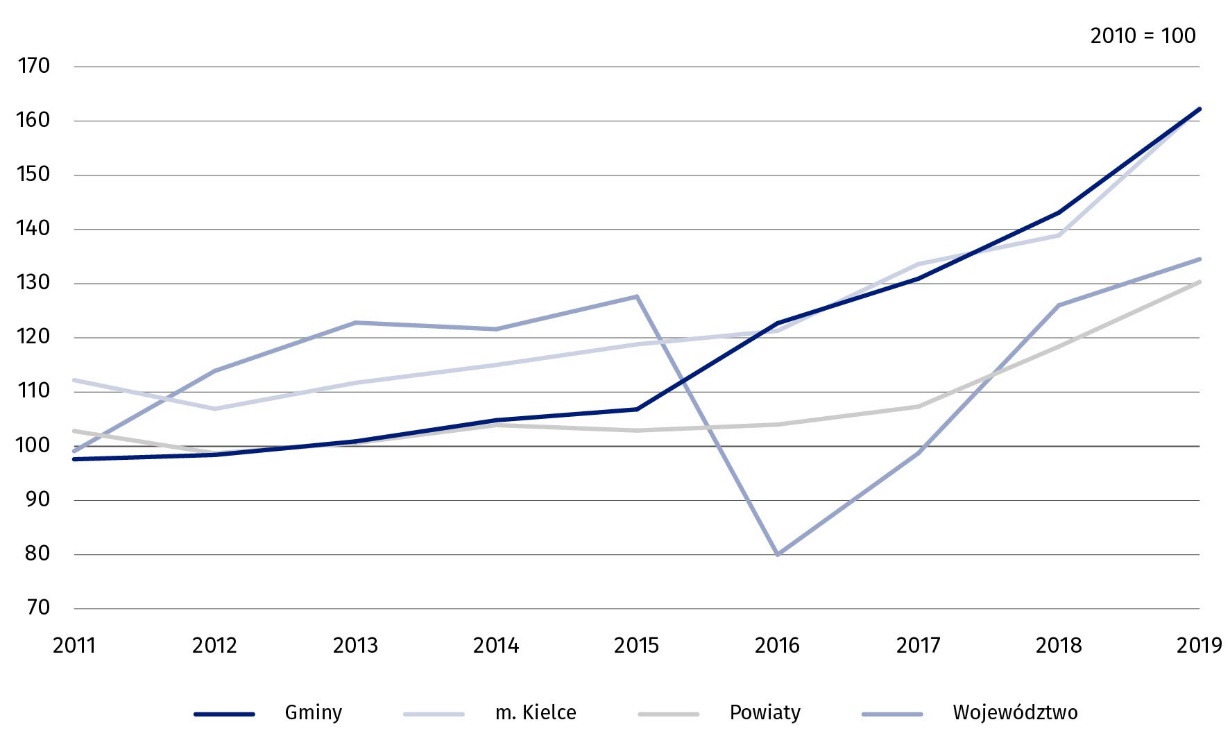 Głównym źródłem dochodów JST były dochody własne, które stanowiły 38,0% dochodów ogółem i wyniosły 3285,8 mln zł. W porównaniu z 2018 r. dochody własne wzrosły o 17,0%.Udział dochodów własnych w dochodach ogółem w poszczególnych gminach województwa świętokrzyskiego był dość mocno zróżnicowany i kształtował się od 16,3% w Radoszycach (podobnie w Łubnicach – 16,4%) do 63,8% w Sitkówce-Nowinach. Równie duży udział odnotowano w Połańcu (62,8%) oraz Sandomierzu (60,2%).W strukturze dochodów własnych JST województwa świętokrzyskiego największy udział miały wpływy z podatków: dochodowego od osób fizycznych (38,9%), od nieruchomości (17,6%), 
od osób prawnych (5,1%) oraz dochody z majątku (4,5%).W 2019 r. z tytułu podatku dochodowego od osób fizycznych do budżetów JST województwa świętokrzyskiego wpłynęło 1279,5 mln zł (o 10,4% więcej niż w 2018 r.). Nieznacznie wyższe były wpływy z podatku od nieruchomości, z tego tytułu do budżetów gmin i budżetu m. Kielce (katalog dochodów własnych samorządów powiatowych oraz województwa nie zawiera wpływów z podatku od nieruchomości) wpłynęło 579,7 mln zł, tj. o 5,5% więcej niż rok wcześniej.
Z tytułu podatku dochodowego od osób prawnych wpłynęło do budżetów JST 166,8 mln zł
i było to o 21,3% więcej niż w 2018 r. Natomiast dochody z majątku były większe o 12,3% niż
w 2018 r. i wyniosły 148,3 mln zł.Jednostkom samorządu terytorialnego przekazano środki z tytułu subwencji ogólnej z budżetu państwa w kwocie 2338,9 mln zł, czyli o 10,5% więcej niż w 2018 r. oraz dotacje w kwocie 3030,4 mln zł, czyli o 10,5% więcej niż 2018 r. Mim to, w strukturze dochodów ogółem, udział subwencji zmniejszył się z 27,6% do 27,0%, a udział dotacji z 35,8% do 35,0%. Tablica 2. Dochody JST w 2019 r.W 2019 r. gminy uzyskały: dochody własne na poziomie – 1934,0 mln zł (58,9% dochodów własnych ogółem JST), subwencję ogólną w wysokości – 1283,7 mln zł (54,9% subwencji ogółem JST) oraz dotacje na poziomie – 1939,0 mln zł (64,0% dotacji ogółem JST). Były to najwyższe wpływy spośród jednostek wszystkich szczebli samorządu terytorialnego.Najniższe dochody własne i najmniej środków z tytułu subwencji ogólnej uzyskał samorząd województwa – odpowiednio: 195,9 mln zł (6,0% dochodów własnych ogółem) i 182,3 mln zł (7,8% subwencji ogółem JST). Z kolei najmniej środków z tytułu dotacji, spośród wszystkich jednostek samorządu terytorialnego, uzyskały samorządy powiatowe – 284,2 mln zł (9,4% dotacji ogółem JST).W 2019 r. dochody JST na 1 mieszkańca wyniosły 6995 zł, tj. o 833 zł więcej niż w 2018 r. Jednostki poszczególnych szczebli samorządu terytorialnego różniły się dość wyraźnie między sobą pod względem wielkości dochodów w przeliczeniu na 1 mieszkańca. Wartość tego wskaźnika w 2019 r. dla poszczególnych jednostek kształtowała się następująco: gminy
– 4948 zł (o 607 zł więcej niż w 2018 r.), m. Kielce – 7636 zł (o 1141 zł więcej niż w 2018 r.), powiaty – 1254 zł (o 121 zł więcej niż w 2018 r), województwo – 566 zł (o 39 zł więcej niż w 2018 r.). Wśród gmin najwyższy dochód na 1 mieszkańca odnotowano w gminach Sitkówka-Nowiny
(8211 zł) oraz Połaniec (7571 zł), najniższe zaś w gminach: Ćmielów (4051 zł) i Złota (4091 zł).Wśród powiatów najwyższy dochód w przeliczeniu na 1 mieszkańca odnotowano
w powiecie opatowskim (2114 zł), a najniższy w powiecie kieleckim (964 zł).Mapa 1. Dochody budżetów gmin i miasta na prawach powiatu na 1 mieszkańca w województwie świętokrzyskim w 2019 r.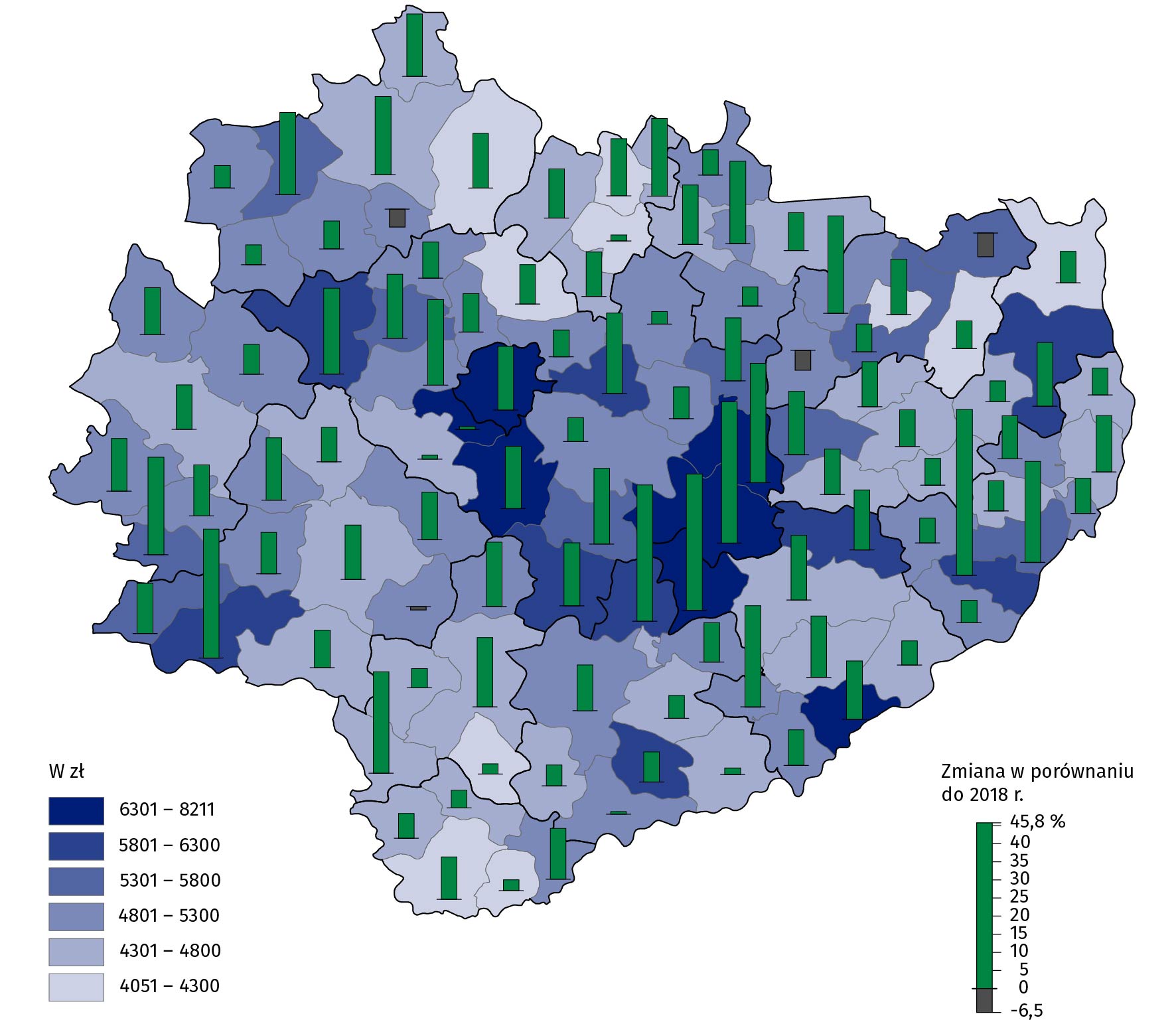 Wydatki jednostek samorządu terytorialnegoStruktura udziału wydatków jednostek samorządowych poszczególnych szczebli w wydatkach ogółem JST była zbliżona do struktury dochodów. W 2019 r. największy udział w strukturze wydatków ogółem uzyskały gminy (59,8%) i był on większy o 0,5 p.proc. w stosunku do 2018 r.Wykres 2. Wydatki budżetów JST w województwie świętokrzyskim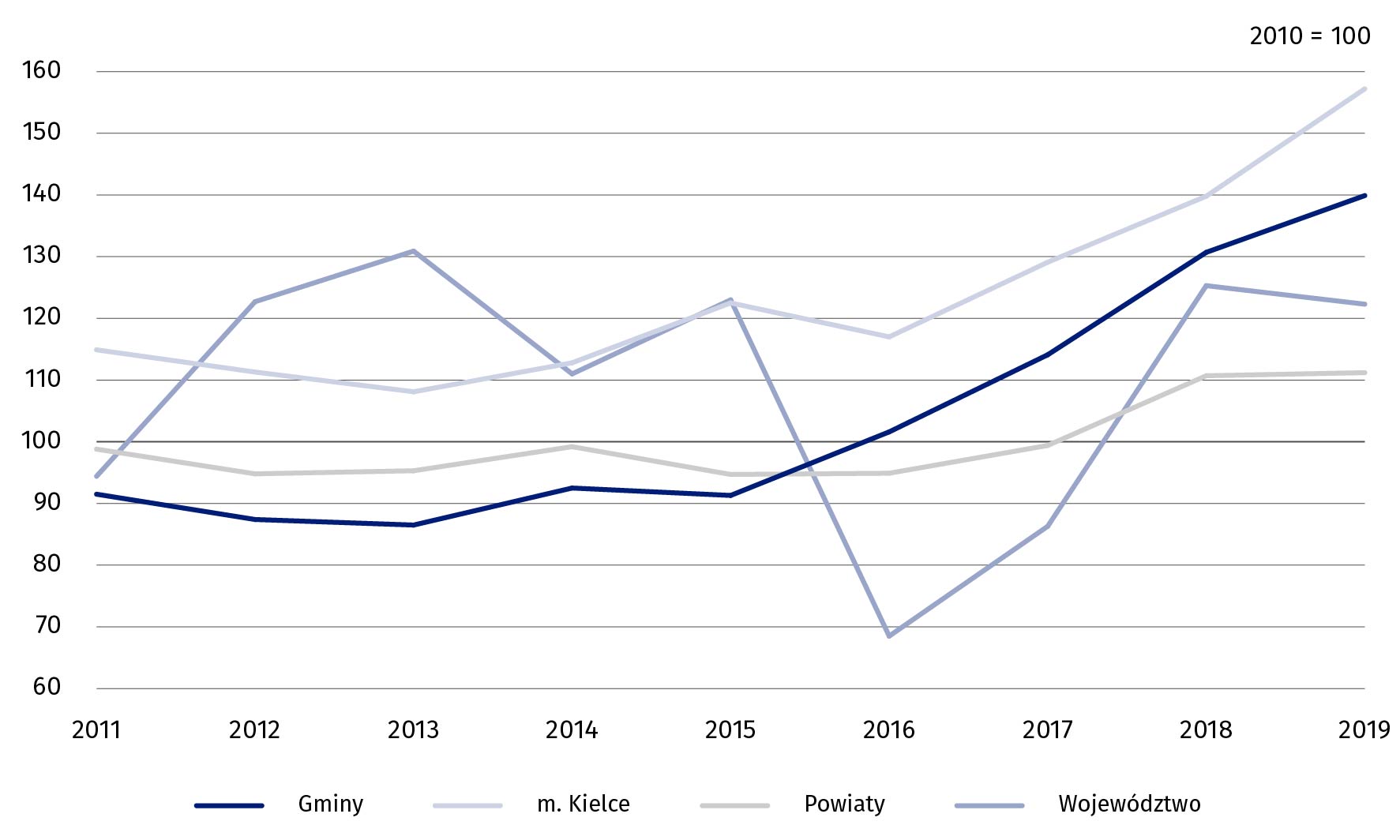 Zwiększył się również udział wydatków m. Kielce (o 1,0 p.proc.) i wyniósł 18,1%. Udział wydatków powiatów wyniósł 14,0% (o 0,8 p.proc. miej niż w 2018 r.), a województwa – 8,0% (o 0,8 p.proc. mniej).Tablica 3. Wydatki JST w 2019 r.Główne obciążenie budżetów JST stanowiły wydatki bieżące. W 2019 r. osiągnęły one kwotę 6796,0 mln zł, co stanowiło 79,7% wydatków ogółem. W skali roku łączne wydatki bieżące wzrosły o 8,3%. Na wydatki majątkowe JST przeznaczyły 1731,1 mln zł, tj. o 1,4% mniej niż
w 2018 r. Wydatki majątkowe stanowiły 20,3% wydatków ogółem i prawie w całości (99,2%) były przeznaczone na inwestycje. Porównując struktury wydatków dla poszczególnych szczebli JST można zauważyć, że udział wydatków bieżących w wydatkach ogółem dla gmin, miasta Kielce kształtował się na zbliżonym poziomie i wyniósł odpowiednio 81,9% i 79,8%. Natomiast udział wydatków bieżących 
w budżetach powiatów wyniósł aż 87,7%, a w budżecie województwa –  49,4%. Na wynagrodzenia i pochodne od wynagrodzeń stosunkowo najwięcej przeznaczyły powiaty (55,7%), 
a najmniej województwo (16,1%). W budżetach gmin ten rodzaj wydatków stanowił 31,2% wydatków ogółem, a w m. Kielce – 31,8%. Na inwestycje największą część środków budżetowych przeznaczył samorząd województwa (50,6% wydatków ogółem), natomiast gminy, m. Kielce oraz powiaty na ten cel przeznaczyły od 12,0% do 20,1% wydatków ogółem.Wykres 3. Wydatki budżetów JST według działów w 2019 r.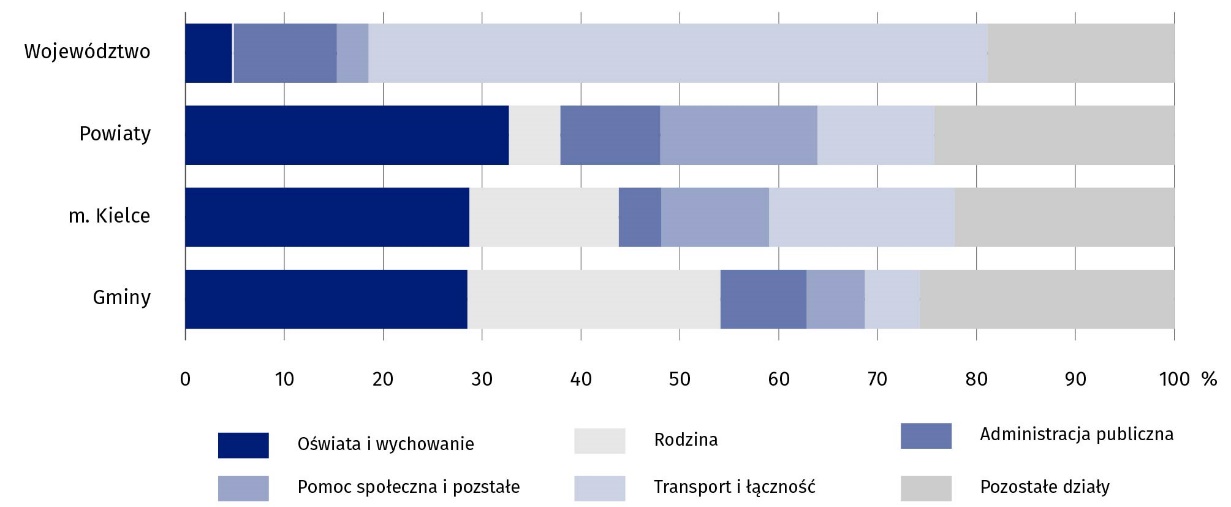 W gminach udział wydatków inwestycyjnych w wydatkach ogółem był bardzo zróżnicowany
i kształtował się od 4,1% w Osieku do 39,0% w Szydłowie. W strukturze wydatków budżetów JST według działów najwięcej środków przeznaczono 
na oświatę i wychowanie (27,2% wydatków ogółem); dużą cześć środków przekazano w ramach działu rodzina (18,8%) oraz transport i łączność (13,4%). Ponadto istotną część wydatkowano także na: administrację publiczną (8,2%), pomoc społeczną i pozostałe zadania w zakresie polityki społecznej (7,9%) oraz gospodarkę komunalną i ochronę środowiska (6,8%). W 2019 r. wydatki JST na 1 mieszkańca wyniosły 6891 zł, tj. o 439 zł więcej niż w 2018 r. Jednostki poszczególnych szczebli samorządu terytorialnego różniły się dość wyraźnie między sobą pod względem wielkości wydatków w przeliczeniu na 1 mieszkańca. W gminach wskaźnik ten ukształtował się na poziomie 4894 zł i były o 350 zł większy niż w roku poprzednim. 
W pozostałych jednostkach wyniósł: m. Kielce 7911 zł (o 914 zł więcej niż w 2018 r.), powiaty – 1148 zł (o 12 zł więcej niż w 2018 r.), województwo – 554 zł (o 11 zł mniej niż w 2018 r.). Mapa 2. Wydatki budżetów gmin i miasta na prawach powiatu na 1 mieszkańca w województwie świętokrzyskim w 2019 r.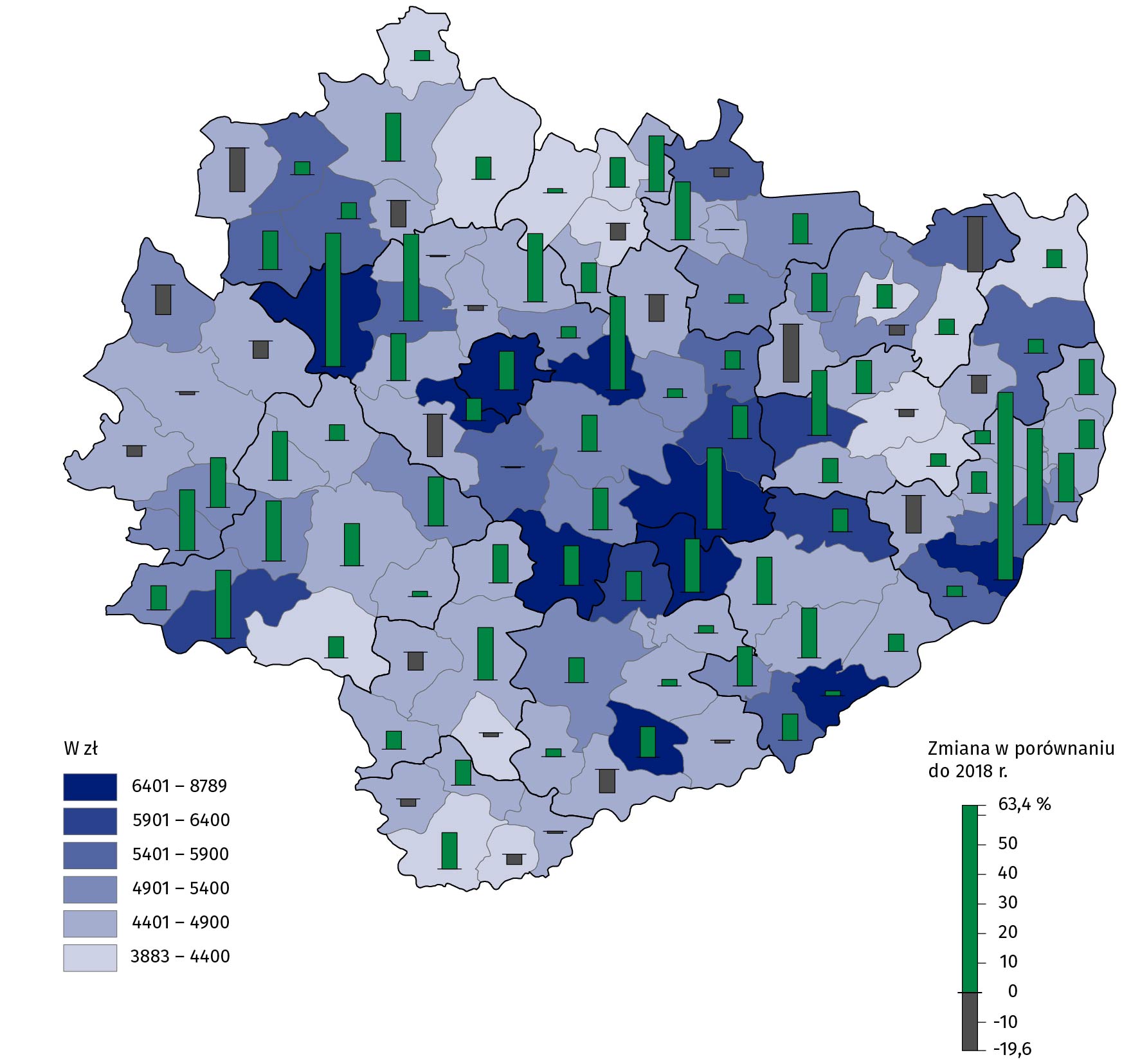 Wśród gmin najwyższe wydatki na 1 mieszkańca odnotowano w gminach: Sitkówka-Nowiny (8789 zł) oraz Połaniec (7303 zł), najniższe zaś w gminie Ostrowiec Świętokrzyski (3883 zł).Wśród powiatów najwyższe wydatki w przeliczeniu na 1 mieszkańca odnotowano w powiecie opatowskim (2001 zł), a najniższe w powiecie kieleckim (738 zł) oraz staszowskim (998 zł).W przypadku cytowania danych Głównego Urzędu Statystycznego prosimy o zamieszczenie informacji: „Źródło danych GUS”, a w przypadku publikowania obliczeń dokonanych na danych opublikowanych przez GUS prosimy o zamieszczenie informacji: „Opracowanie własne na podstawie danych GUS”.WYSZCZEGÓLNIENIE2005201020182019WYSZCZEGÓLNIENIEw mln złw mln złw mln złw mln złDOCHODYDOCHODYDOCHODYDOCHODYDOCHODYOgółem3130,25621,27668,48655,1Gminy1837,63179,14549,55156,6Miasto na prawach powiatu507,6918,21275,11491,1Powiaty612,41003,11187,51307,2Województwo172,6520,8656,3700,2rok poprzedni = 100rok poprzedni = 100rok poprzedni = 100rok poprzedni = 100rok poprzedni = 100Ogółem110,1108,0109,9112,9Gminy112,7118,9109,3113,3Miasto na prawach powiatu113,7113,8103,9116,9Powiaty108,1106,9110,3110,1Województwo86,166,4127,7106,7WYDATKIWYDATKIWYDATKIWYDATKIWYDATKIOgółem3172,96264,18029,48527,1Gminy1825,03644,24762,35099,8Miasto na prawach powiatu548,1982,91373,71544,7Powiaty628,11076,01190,61196,7Województwo171,6560,9702,7685,9rok poprzedni = 100rok poprzedni = 100rok poprzedni = 100rok poprzedni = 100rok poprzedni = 100Ogółem110,7113,3115,0106,2Gminy108,5124,9114,5107,1Miasto na prawach powiatu125,0110,6108,3112,4Powiaty110,8111,3111,3100,5Województwo95,474,4145,197,6WYSZCZEGÓLNIENIE2005201020182019WYNIK BUDŻETÓW WYNIK BUDŻETÓW WYNIK BUDŻETÓW WYNIK BUDŻETÓW WYNIK BUDŻETÓW Ogółem-42,7-642,9-361,0128,0Gminy12,5-465,1-212,956,8Miasto na prawach powiatu-40,5-64,7-98,6-53,6Powiaty-15,7-73,0-3,2110,2Województwo1,0-40,1-46,314,3WYSZCZEGÓLNIENIEOgółemGminym. KielcePowiatyWojewództwoWYSZCZEGÓLNIENIEw mln złw mln złw mln złw mln złw mln złDochody ogółem8655,15156,61491,11307,2700,2Dochody własne3285,81934,0691,6464,3195,9w tym:podatek od nieruchomości579,7465,3114,4––podatek dochodowy od osób fizycznych1279,5732,7308,6197,241,0podatek dochodowy od osób prawnych166,832,519,86,9107,5dochody z majątku148,377,057,79,54,1Dotacje ogółem3030,41939,0485,2284,2322,1Subwencja ogólna2338,91283,7314,2558,8182,3WYSZCZEGÓLNIENIEOgółemGminyMiasto na prawach powiatuPowiatyWojewództwoWYSZCZEGÓLNIENIEw mln złw mln złw mln złw mln złw mln złWydatki ogółem8527,15099,81544,71196,7685,9Wydatki bieżące6796,04175,51231,91049,5339,1w tym:wynagrodzenia i pochodne od wynagrodzeń2860,71592,2491,1666,9110,5świadczenia na rzecz osób fizycznych1692,61387,6261,239,24,7zakup materiałów i usług1230,7714,2280,8183,951,8dotacje618,3272,6130,685,4129,7obsługa długu publicznego73,237,422,49,83,5Wydatki majątkowe1731,1924,4312,8147,2346,8w tym inwestycyjne1716,7915,3311,0143,6346,8Opracowanie merytoryczne:Urząd Statystyczny w KielcachDyrektor Agnieszka Piotrowska-PiątekTel: 41 249 96 00Rozpowszechnianie:
Rzecznik Prasowy Prezesa GUSKarolina Banaszek Tel: 695 255 011Wydział Współpracy z Mediami Tel: 22 608 34 91, 22 608 38 04  e-mail: obslugaprasowa@stat.gov.pl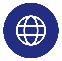 www.stat.gov.plWydział Współpracy z Mediami Tel: 22 608 34 91, 22 608 38 04  e-mail: obslugaprasowa@stat.gov.pl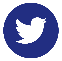 @GUS_STATWydział Współpracy z Mediami Tel: 22 608 34 91, 22 608 38 04  e-mail: obslugaprasowa@stat.gov.pl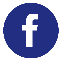 @GlownyUrzadStatystyczny